姐姐引導我參軍觀看以下影片，然後回答問題。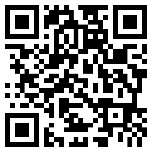 林展被誣陷偷取軍票，被逼供的過程是怎樣的？按照事件順序，在空格填寫代表字母。承上題，這事情對林珍有甚麼影響？在橫線上填寫答案。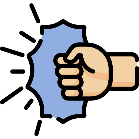 